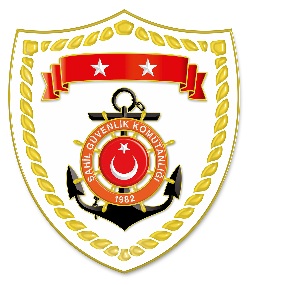 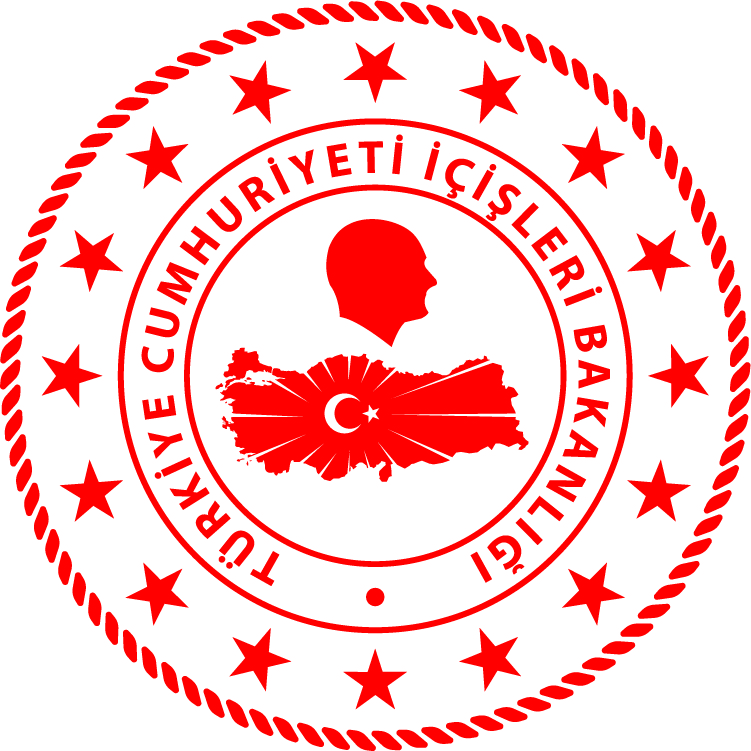 SG Karadeniz Bölge KomutanlığıS.NUTARİHTESPİTUYGULANAN İDARİ PARA CEZASI MİKTARI (TL)CEZANIN KESİLDİĞİİL/İLÇE-MEVKİİAÇIKLAMA115 Haziran 2022Liman içerisinde su ürünleri avcılığı yapmak3.714TRABZON/OrtahisarToplam 2 işlemde 7.428 TL para cezası uygulanmıştır.215 Haziran 2022Liman içerisinde su ürünleri avcılığı yapmak3.714TRABZON/ÇarşıbaşıToplam 2 işlemde 7.428 TL para cezası uygulanmıştır.